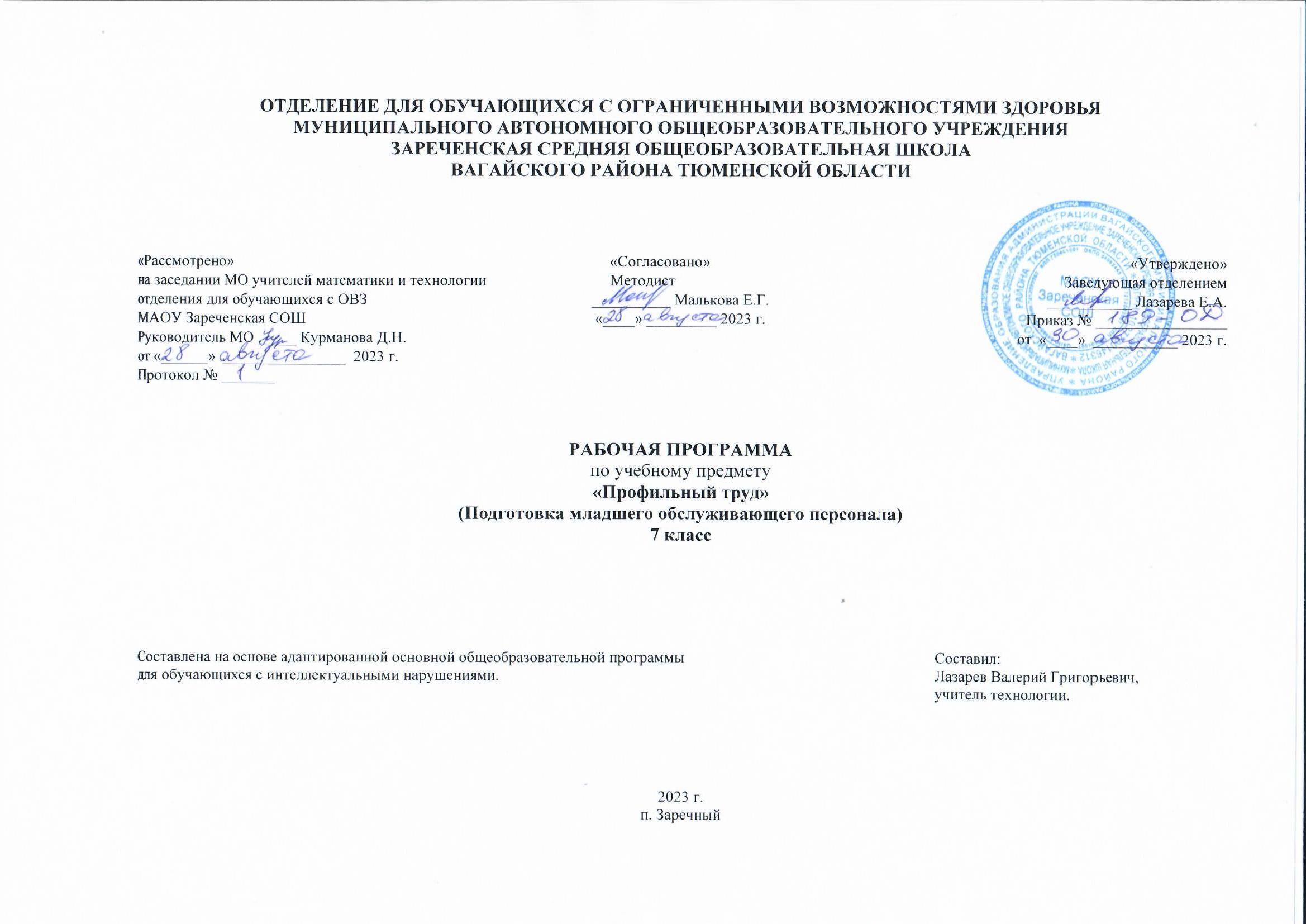 Пояснительная записка.Адаптированная рабочая программа по учебному предмету «Подготовка младшего обслуживающего персонала» 7 класс ФГОС образования обучающихся с интеллектуальными нарушениями разработана на основании следующих нормативно – правовых документов:1. Федеральный закон "Об образовании в Российской Федерации" от 29.12.2012 N 273-ФЗ.2.  Приказ Министерства образования и науки Российской Федерации от 19.12.2014 № 1599 "Об утверждении федерального государственного образовательного стандарта образования обучающихся с умственной отсталостью (интеллектуальными нарушениями)". 3. Учебный план отделения для обучающихся с ОВЗ МАОУ Зареченская СОШ.4. Адаптированная образовательная программа отделения для обучающихся с ОВЗ МАОУ Зареченская СОШ.Основной целью курса является: подготовка учащихся отделения для обучающихся с ОВЗ  к условиям самостоятельной жизни, в том числе и труда, коррекция личности школьника; подготовка  к самостоятельной  жизни путем социализации через формирование трудовых и коммуникативных умений. Формирование навыков выполнения обязанностей уборщиков служебных  и производственных помещений, пищеблоков, мойщиков посуды, дворников, рабочих прачечной, санитаров в больницах и поликлиниках.Достижение цели предполагает решение ряда задач:Развитие социально ценных качеств личности (потребности в труде, трудолюбия, уважения к людям труда, общественной активности и т.д.).Формирование трудовых навыков и умений, технических, технологических, конструкторских и первоначальных экономических знаний, необходимых для участия в общественно полезном, производительном труде.Обучение обязательному общественно полезному, производительному труду.Подготовка учащихся к осознательному выполнению санитарно-гигиенических правил в быту и на производстве   необходимых и доступных видов труда дома, в семье и по месту жительства.Совершенствование практических умений и навыков использования различных материалов в предметно-преобразующей деятельности.Расширение знаний о материальной культуре как продукте творческой предметно-преобразующей деятельности человека.Расширение знаний об инструментах, материалах и их свойствах, технологиях использования.Ознакомление с ролью человека-труженика и его местом на современном производстве.Ознакомление с массовыми рабочими профессиями младшего обслуживающего персонала, формирование устойчивых интересов к определенным видам труда, побуждение к сознательному выбору одной из профессии младшего обслуживающего персонала и получение  первоначальной профильной трудовой подготовки.Формирование представлений о производстве, структуре производственного процесса, деятельности производственного предприятия, содержании и условиях труда по массовым профессиям и т. п., с которыми связаны профили трудового обучения в школе.В 7 классе обучающиеся приобретут навыки и умения, которые служат основой для обучения на уборщиков разных помещений и дворников, мойщиков посуды, рабочих прачечной. Занятия по труду предполагают коррекцию личности ребенка с ОВЗ, практическую подготовку к самостоятельной жизни и труду; формирование знаний, умений и навыков, способствующих обслуживанию себя и других.Программный материал составлен с учетом возрастных и психофизических особенностей развития обучающегося, уровня его знаний и умений. Обучение обучающихся по программе «Подготовка младшего обслуживающего персонала» предусматривает сообщение ему специальных знаний, выработку умений и навыков, необходимых для обслуживания себя и близких, ведения домашнего хозяйства, а также подготовку к профессиям обслуживающего труда, основным содержанием которых является уборка помещений различного назначения (детский сад, школа, больница, поликлиника, офисные помещения, частная квартира), уборка уличных территорий, работа в сфере общественного питания и оказание других услуг населению.  Основной базой обучения служит специально оборудованный кабинет, (имеющий учебную зону, рабочие столы, уборочный инвентарь, предметы санитарного оборудования), школьные помещения, школьный земельный участок.  Вариативность программы проявляется в многообразии индивидуальных подходов к выполнению заданий обучающимися, в предоставлении свободы учителю в выборе материалов, видов работ, тематике бесед. Основными формами и методами обучения являются беседы, практические работы, сюжетно-ролевые игры, работа с демонстрационными технологическими картами, дидактическими играми.Особое значение придается развитию коммуникативных навыков поведения в общественных местах. Подготовка к работе уборщицей, дворником, прачкой, рабочим по кухне и др. предусматривает также необходимость сформировать навыки правильного поведения с различным контингентом; этичного и культурного поведения вообще, так как при выполнении своих функциональных обязанностей работники обслуживающего труда вступают в личный контакт с незнакомыми людьми. Для этого большое значение имеют разнообразные сюжетно-ролевые игры. Особое внимание уделяется повторению учебного материала.Обязательным при обучении является изучение и соблюдение правил безопасной работы и гигиены труда при работе на всех рабочих местах, при проведении практических работ.2.Общая характеристика учебного предметаРабота на пришкольном участке В 7 классе продолжается работа по ознакомлению с обустройством территории вокруг школы. Учащиеся знакомятся с основными породами деревьев на пришкольном участке, правила ухода за ними. Обработка оборудования и уборка на кухне Продолжается знакомство с кухонной посудой, средствами для мытья посуды. В ходе практических работ обучающиеся выполняют мытье и чистку кухонной посуды и оборудования.Работа в пищеблоке Учащимся даются сведения об особенностях работы в пищеблоке, а также знакомятся с обязанностями мойщицы посуды. Практические работы проходят в местной школьной столовой.Уборка территории и помещений на предприятиях общественного питанияВ ходе изучения данного раздела закрепляются основные санитарно-гигиенические требования по уборке территории и помещений на предприятиях общественного питания.Обработка кухонной и столовой посуды, инвентаря, тары на предприятиях общественного питанияПри изучении данного раздела закрепляются понятия «кухонная посуда», «столовая посуда». Обучающиеся знакомятся с посудомоечной машиной, ее устройством, правила безопасного пользования. В ходе выполнения практической части программы, обучающиеся закрепляют правила безопасности при мойке посуды.     Для эффективного обучения проводится   систематическое изучение динамики развития трудовых способностей. Одним из способов решения данной задачи служат практические работы и самостоятельные работы обучающихся в конце каждой четверти, а контрольной работы в конце года.  Самостоятельные и контрольные работы включают в себя проверку теоретических знаний (ответы на вопросы - устно и письменно, тесты, творческие работы) и практические задания). 3.Место предмета в учебном планеУчебный предмет «Профильный труд» (подготовка младшего обслуживающего персонала) входит в обязательную часть адаптированной основной образовательной программы для обучающихся с умственной отсталостью (интеллектуальными нарушениями) и реализуется в урочной деятельности в соответствии с санитарно-эпидемиологическими правилами и нормами.На реализацию программы по «Профильному труду» (подготовка младшего обслуживающего персонала) в 7 классе на 2022 -2023 учебный год  предусмотрено 136 часов, 4 часа  в неделю.Содержание учебного предметаРабота на территории.Уход  за деревьями, обработка приствольных кругов, подкормка деревьев, инструменты для ухода за деревьями.Уборка помещений.Кухонная бытовая техника и оборудование.Практические работы мытьё посуды. Чистка холодильника.Работа на территории. Копка приствольных кругов. Побелка деревьев.Личностные и предметные результаты освоения учебного предмета1) осознание себя как гражданина России; формирование чувства гордости за свою Родину;2) воспитание уважительного отношения к иному мнению, истории и культуре других народов;3) сформированность адекватных представлений о собственных возможностях, о насущно необходимом жизнеобеспечении;4) овладение начальными навыками адаптации в динамично изменяющемся и развивающемся мире;5) овладение социально-бытовыми навыками, используемыми в повседневной жизни;6) владение навыками коммуникации и принятыми нормами социального взаимодействия, в том числе владение вербальными и невербальными коммуникативными компетенциями, использование доступных информационных технологий для коммуникации;7) способность к осмыслению социального окружения, своего места в нем, принятие соответствующих возрасту ценностей и социальных ролей;8) принятие и освоение социальной роли обучающегося, проявление социально значимых мотивов учебной деятельности;9) сформированность навыков сотрудничества с взрослыми и сверстниками в разных социальных ситуациях;10) способность к осмыслению картины мира, ее временно-пространственной организации; формирование целостного, социально ориентированного взгляда на мир в его органичном единстве природной и социальной частей;11) воспитание эстетических потребностей, ценностей и чувств;12) развитие этических чувств, проявление доброжелательности, эмоционально-нравственной отзывчивости и взаимопомощи, проявление сопереживания к чувствам других людей;13) сформированность установки на безопасный, здоровый образ жизни, наличие мотивации к творческому труду, работе на результат, бережному отношению к материальным и духовным ценностям;14) проявление готовности к самостоятельной жизни.знать:-знать и соблюдать правила личной гигиены; -знать и соблюдать правила санитарии и гигиены в убираемом помещении; -устройство и назначение обслуживаемого оборудования и используемых приспособлений;-правила обращения с моющими, дезинфицирующими средствами, правила ОТ;уметь:-удалять пыль, подметать мусор, мыть вручную или с помощью приспособлений полы, двери, панели, лестницы, пролеты, ступени, --собирать мусор и выносить его в установленное место;-соблюдать правила санитарии и гигиены в убираемом помещении, соблюдать правила безопасной работы;-мыть и дезинфицировать столовую посуду, обеденный стол;-убирать письменный стол, радиатор отопления;-сортировать бельё и стирать в стиральной машине;-убирать двор, ухаживать за комнатными растениями,-самостоятельно или с помощью учителя ориентироваться в задании, планировать последовательность выполнения действий при работе, контролировать свои действия в процессе выполнения работы и после её завершения.Предлагаемая 	программа 	имеет 	коррекционно-развивающую направленность, позволяет адаптировать ученика к самостоятельной трудовой деятельности в обществе. 6. Календарно-тематическое планирование7. Материально-техническое обеспечениеОсновная литература:1.	Технология. Подготовка младшего обслуживающего персонала: Учебник для 7 класса для обучающихся с ОВЗ, обучающихся по адаптированным основным общеобразовательным программам/ Галина А.И., Головинская Е.Ю.- Самара: Современные образовательные технологии, М.: Русское слово – учебник, 2019.Дополнительная литература:1.	Рабочая тетрадь: к учебнику «Технология. Подготовка младшего обслуживающего персонала». 7 класс для специальных (коррекционных) образовательных учреждений VIII вида, обучающихся по адаптированным основным общеобразовательным программам Головинская Е.Ю.- Самара: Современные образовательные технологии, М.: Русское слово – учебник, 2021.    Технические средства:     1.  Компьютер№Тема урока.ЧасыДата проведенияДата проведения№Тема урока.Часыпланфакт1Как растения помогают человеку.12Необычные деревья.13Определитель деревьев.14Как дерево питается.15Уход за деревьями.16Обработка приствольных кругов.17Сезонный уход за почвой приствольных кругов.18Практическая работа. Обработка приствольных кругов.19Практическая работа. Обработка приствольных кругов.110Подкормка деревьев.111Украшение приствольного круга.112Зачем дереву кора.113Птицы-защитники деревьев от насекомых.114Забота о птицах- защитниках деревьев.115Уход за корой и стволом.116Повреждение коры от мороза и солнца.117Секаторы для ухода за ветвями дерева.118Очистка стволов.119Побелка плодовых деревьев.120Обрезка кроны дерева. Правила обрезки плодовых деревьев.121Порядок обрезки плодовых деревьев.122Практическая работа. Обрезка кроны деревьев.123Практическая работа. Обрезка кроны деревьев.124Практическая работа. Обрезка кроны деревьев.125Практическая работа. Обрезка кроны деревьев.126Практическая работа. Обрезка кроны деревьев.127Повторение пройденного материала.128Практическое повторение.129Практическое повторение.130Техника безопасности.131Техника безопасности.132Итоговый тест за 1 четверть.133Помещение в жилом доме.134Помещение кухни.135Кухонная бытовая техника и оборудование.136Виды кухонных плит.137Правила безопасности при пользовании газом.138Правила безопасности при пользовании электричеством.139Контрольный тест по технике безопасности.140Определитель посуды.141Виды посудомоечных машин.142Подготовка посудомоечной машины к работе.143Экскурсия на школьную кухню.144Мытьё посуды вручную.145Оборудование для мытья посуды вручную на предприятии общественного питания.146Дезрастворы для мытья посуды.147Практическая работа. Мытьё посуды вручную.148Практическая работа. Мытьё посуды вручную.149Практическая работа. Мытьё посуды вручную.150Режим мытья столовой посуды.151Экскурсия в школьную столовую.152Режим мытья кухонной посуды разного назначения.153Практическое повторение.154Практическое повторение.155Практическое повторение.156Практическое повторение.157Практическое повторение.158Практическое повторение.159ТБ работников школьной столовой.160ТБ работников школьной столовой.161Практическое повторение техники безопасности.162Практическое повторение техники безопасности.163Повторение пройденных тем.164Итоговый тест за 2 четверть.165Как устроен холодильник.166Как устроен холодильник.167Виды холодильников.168Виды холодильного оборудования.169Назначение холодильного оборудования в столовых  общественного питания. 170Правила пользования холодильником.171Три зоны уборки холодильника172Три зоны уборки холодильника173Три зоны уборки холодильника174Практическая работа. Уборка холодильника.175Практическая работа. Уборка холодильника.176Практическая работа. Уборка холодильника.177Назначение кухонной раковины.178Чистка кухонной раковины.179Практическая работа. Чистка кухонной раковины.180Практическая работа. Чистка кухонной раковины.181Практическая работа. Чистка кухонной раковины чистящими средствами.182Практическая работа. Чистка кухонной раковины дезсредствами.183Чистка кафеля.184Чистка кафеля.185Практическая работа. Чистка кафеля.186Практическая работа. Чистка кафеля.187Практическая работа. Чистка кафеля.188Практическая работа. Чистка кафеля.189Практическая работа. Чистка кафеля.190Практическая работа. Чистка кафеля.191Последовательность уборки кухни.192Последовательность уборки кухни.193Генеральная уборка кухни.194Генеральная уборка кухни.195Чистящие и дезинфицирующие вещества для уборки кухни.196Чистящие и дезинфицирующие вещества для уборки кухни.197Практическое повторение. 198Практическое повторение.199Практическое повторение.1100Практическое повторение.1101Практическое повторение.1102Практическое повторение.1103Повторение пройденных тем.1104Итоговый тест за 3 четверть.1105Уборка территории.1106Уборка территории.1107Уборка территории.1108Уборка территории.1109Уборка территории.1110Уборка территории.1111Уборка территории.1112Уборка территории.1113Уборка территории.1114Уборка территории.1115Обработка приствольных кругов.1116Обработка приствольных кругов.1117Обработка приствольных кругов.1118Обработка приствольных кругов.1119Побелка деревьев на территории школы.1120Побелка деревьев на территории школы.1121Побелка деревьев на территории школы.1122Побелка деревьев на территории школы.1123Подкормка деревьев.1124Подкормка деревьев.1125Обработка почвы.1126Обработка почвы.1127Вспашка почвы.1128Вспашка почвы.1129Работа на пришкольном участке.1130Работа на пришкольном участке.1131Работа на пришкольном участке.1132Работа на пришкольном участке.1133Работа на пришкольном участке.1134Повторение пройденных тем.1135Повторение пройденных тем.1136Итоговый тест.1